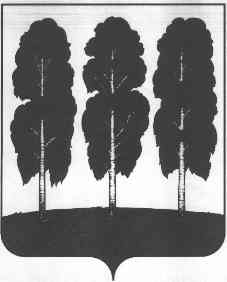 АДМИНИСТРАЦИЯ БЕРЕЗОВСКОГО РАЙОНАХАНТЫ-МАНСИЙСКОГО АВТОНОМНОГО ОКРУГА – ЮГРЫРАСПОРЯЖЕНИЕ от  15.04.2024                                                                                                       № 241-рпгт. БерезовоОб утверждении Положения о постоянно действующей комиссии по приватизации муниципального имущества муниципального образования Березовский район и признании утратившими силу некоторых муниципальных правовых актов В соответствии Федеральным законом от 21.12.2001 № 178-ФЗ                             «О приватизации государственного и муниципального имущества», Положением о порядке планирования и принятия решений об условиях приватизации имущества, находящегося в собственности муниципального образования Березовский район, утвержденным решением Думы Березовского района от 05.06.2014 № 459:Утвердить:положение о постоянно действующей комиссии по приватизации муниципального имущества муниципального образования Березовский район согласно приложению 1 к настоящему распоряжению;состав постоянно действующей комиссии по приватизации муниципального имущества муниципального образования Березовский район согласно приложению 2 к настоящему распоряжению.Признать утратившими силу распоряжения администрации Березовского района:от 13.02.2014 № 66-р «Об утверждении Положения, состава постоянно действующей комиссии по приватизации муниципальной собственности»;от 31.12.2014 № 1265-р «О внесении изменений в приложение 2 к распоряжению администрации Березовского района от 13.02.2014 № 66-р                    «Об утверждении Положения, состава постоянно действующей комиссии по приватизации муниципальной собственности»;от 04.03.2015 № 116-р «О внесении изменений в приложение 2 к распоряжению администрации Березовского района от 13.02.2014 № 66-р                   «Об утверждении Положения, состава постоянно действующей комиссии по приватизации муниципальной собственности»;от 14.04.2017 № 318-р «О внесении изменений в распоряжение администрации Березовского района от 13.02.2014 № 66-р «Об утверждении Положения, состава постоянно действующей комиссии по приватизации муниципальной собственности»;от 21.02.2018 № 102-р «О внесении изменения в распоряжение администрации Березовского района от 13.02.2014 № 66-р «Об утверждении Положения, состава постоянно действующей комиссии по приватизации муниципальной собственности» и признании утратившими силу некоторых муниципальных правовых актов»;от 27.07.2018 № 468-р «О внесении изменения в распоряжение администрации Березовского района от 13.02.2014 № 66-р «Об утверждении Положения, состава постоянно действующей комиссии по приватизации муниципальной собственности»;от 14.05.2019 № 348-р «О внесении изменения в распоряжение администрации Березовского района от 13.02.2014 № 66-р «Об утверждении Положения, состава постоянно действующей комиссии по приватизации муниципальной собственности»;от 28.12.2020 № 984-р «О внесении изменений в распоряжение администрации Березовского района от 13.02.2014 № 66-р «Об утверждении Положения, состава постоянно действующей комиссии по приватизации муниципальной собственности»;от 04.10.2021 № 780-р «О внесении изменения в распоряжение администрации Березовского района от 13.02.2014 № 66-р «Об утверждении Положения, состава постоянно действующей комиссии по приватизации муниципальной собственности»;от 22.10.2021 № 834-р «О внесении изменения в распоряжение администрации Березовского района от 13.02.2014 № 66-р «Об утверждении Положения, состава постоянно действующей комиссии по приватизации муниципальной собственности»;от 01.11.2021 № 851-р «О внесении изменений в распоряжение администрации Березовского района от 13.02.2014 № 66-р «Об утверждении Положения, состава постоянно действующей комиссии по приватизации муниципальной собственности»;от 26.01.2022 № 48-р «О внесении изменения в распоряжение администрации Березовского района от 13.02.2014 № 66-р «Об утверждении Положения, состава постоянно действующей комиссии по приватизации муниципальной собственности»;от 06.10.2023 № 707-р «О внесении изменения в распоряжение администрации Березовского района от 13.02.2014 № 66-р «Об утверждении Положения, состава постоянно действующей комиссии по приватизации муниципальной собственности».Разместить настоящее распоряжение на официальном веб-сайте органов местного самоуправления Березовского района.Настоящее распоряжение вступает в силу после его подписания.Контроль за исполнением настоящего распоряжения возложить на заместителя главы Березовского района, председателя комитета С.Н. Титова. И.о. главы района                                                                                     Г.Г. КудряшовПриложение 1к распоряжению администрации Березовского районаот 15.04.2024 № 241-рПоложениео постоянно действующей комиссии по приватизации муниципального имущества муниципального образования Березовский район(далее – Положение)Общее положениеНастоящее Положение определяет функции и порядок деятельности постоянно действующей комиссии по приватизации муниципального имущества муниципального образования Березовский район (далее – Комиссия).Комиссия в своей деятельности руководствуется Гражданским кодексом Российской Федерации, Федеральным законом от 21.12.2001 № 178-ФЗ                             «О приватизации государственного и муниципального имущества», иными федеральными законами, муниципальными правовыми актами администрации Березовского района и настоящим Положением.Комиссия создана в целях организации и проведения торгов по продаже муниципального имущества муниципального образования Березовский район.Основными принципами деятельности Комиссии является создание в установленном законом порядке равных возможностей и условий приобретения муниципального имущества юридическими и физическими лицами.Комиссия осуществляет свою работу в соответствии с планом (программы) приватизации муниципального имущества Березовского района на соответствующий год, утверждаемым решением Думы Березовского района.Состав Комиссии формируется из представителей комитета по земельным ресурсам и управлению муниципальным имуществом администрации Березовского района, Комитета по финансам администрации Березовского района, комитета по экономической политике администрации Березовского района, юридическо – правового управления администрации Березовского района, Совета по развитию малого и среднего предпринимательства на территории Березовского района (по согласованию).В состав Комиссии входят председатель, заместитель председателя, секретарь и другие члены Комиссии.Председатель Комиссии:– осуществляет общее руководство деятельностью Комиссии;– распределяет обязанности между членами Комиссии;– открывает и ведет заседания Комиссии;– объявляет состав Комиссии;– объявляет сведения, подлежащие объявлению по процедуре торгов;– председательствует на заседании Комиссии, ставит на голосование предложения членов комиссии и проекты принимаемых решений Комиссии;– в случае необходимости выносит на обсуждение Комиссии вопрос о привлечении к работе Комиссии специалистов (экспертов) в соответствии с настоящим Положением;– рассматривает заявки и документы претендентов, а также предложений при проведении торгов;– подписывает Протоколы заседаний Комиссии.В случае отсутствия председателя Комиссии его обязанности исполняет заместитель председателя Комиссии.Секретарь Комиссии:– осуществляет подготовку заседаний Комиссии, включая оформление и рассылку необходимых документов;– своевременно уведомляет членов Комиссии о месте, дате и времени проведения заседания Комиссии;– информирует членов Комиссии по всем вопросам, относящимся к их функциям;– ведет протоколы заседаний Комиссии;– обеспечивает публикацию информационных сообщений, решений Комиссии в средствах массовой информации;– обеспечивает организацию делопроизводства и хранение материалов Комиссии.– подписывает Протоколы заседаний Комиссии.Члены Комиссии:– рассматривают заявки и документы претендентов, а также предложений при проведении торгов;– в случае необходимости выносят вопросы на обсуждение Комиссии;– подписывают Протоколы заседаний Комиссии.В случае отсутствия по уважительным причинам (болезнь, отпуск, командировка) одного из членов Комиссии, его замещает лицо, исполняющее его обязанности.Функции КомиссииПроверка соответствия заявок на участие в торгах в электронной форме требованиям, установленным документацией о проведении торгов в электронной форме.Принятие решений о признании претендентов участниками торгов или об отказе в допуске к участию в торгах.Определение победителей торгов.Принятие решений о признании торгов состоявшимися, либо несостоявшимися.Ведение протоколов заседаний Комиссии.Рассмотрение обращений, жалоб участников торгов.Осуществление иных функций в целях организации и проведения торгов по продаже муниципального имущества.Деятельность КомиссииРабота Комиссии осуществляется на ее заседаниях по мере организации и проведению торгов.Все члены Комиссии участвуют в заседании.Каждый член Комиссии имеет один голос.Решения Комиссии принимаются путем открытого голосования в случае присутствия на ее заседании не менее 2/3 от установленного числа членов Комиссии. Председатель Комиссии и секретарь являются членами Комиссии.Решения Комиссии оформляются Протоколами, которые подписываются председателем Комиссии и членами Комиссии.Подписанный протокол заседания постоянно действующей комиссии по приватизации муниципального имущества муниципального образования Березовский район является удостоверяющим документом.При необходимости Комиссия может привлекать к своей деятельности других специалистов (экспертов). Для целей применения настоящего Положения под специалистами (экспертами) понимаются лица, обладающие специальными знаниями, привлекаемые Комиссией для проведения экспертизы. Специалисты (эксперты) представляют в Комиссию свои экспертные заключения по вопросам, поставленным перед ними Комиссией. Мнения специалистов (экспертов), изложенные в экспертных заключениях, носят рекомендательный характер и не являются обязательными для Комиссии. Комиссия рассматривает письменное экспертное заключение, которое приобщается к Протоколу заседания Комиссии.Единая комиссия вправе запрашивать и получать от структурных подразделений администрации Березовского района, организаций и учреждений Березовского района информацию и документы необходимые для выполнения поставленных задач.Приложение 2к распоряжению администрации Березовского районаот 15.04.2024 № 241-рСоставпостоянно действующей комиссии по приватизации муниципального имущества муниципального образования Березовский районПредседатель комиссии:Титов С.Н. – заместитель главы Березовского района, председатель комитета;Заместитель председателя Комиссии:Нечаева Н.В. – заведующий отделом обязательственных отношений комитета по земельным ресурсам и управлению муниципальным имуществом администрации Березовского района;Секретарь Комиссии:Косинцев П.С. – главный специалист отдела обязательственных отношений комитета по земельным ресурсам и управлению муниципальным имуществом администрации Березовского района;Члены Комиссии:Гиззатулина Н.Ю. – начальник юридическо-правового управления администрации Березовского района;Гельвер С.А. – И.о. председателя Комитета по финансам администрации Березовского района;Безряднова Ю. С. – председатель комитета по экономической политике администрации Березовского района;Константинова Т.А. – председатель некоммерческого партнерства «Союз предпринимателей Березовского района Ханты-Мансийского автономного      округа – Югры, член Совета по развитию малого и среднего предпринимательства на территории Березовского района (по согласованию).